ПРОГРАММА КОНФЕРЕНЦИИ"Уральская сеть ресурсных центров для НКО:        от  регионов к муниципалитетам"Дата проведения: 16 ноября  2018.Время проведения: с 10 до 17 часовМесто проведения: конференц-зал «ЮПИТЕР» гостиницы «ВОСТОК»Проект «Уральская сеть РЦ» реализуется на средства гранта Президента РФ, предоставленного БФРГТ Фондом президентских грантов, договор № 17-2-013724http://cftyumen.ru/aktualno/mrts-dlya-sotsialno-orientirovannyih-nko/Программа «Региональный РЦ для развития и поддержки СО НКО в Тюменской области» реализуется на средства субсидии областного бюджетаhttp://cftyumen.ru/aktualno/regionalnyiy-resursnyiy-tsentr/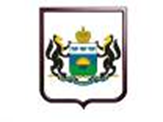 #УралНКО 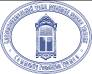 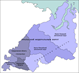 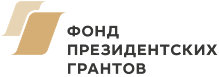 9.00 - 10.00 Оформление выставочных экспозиций. Регистрация участников конференции10.00-12.00 «Уральская Сеть Ресурсных центров для НКО: первые уроки и успехи»Приветствие участникам конференцииВручение благодарственных писем партнерам проекта«Уральская сеть ресурсных центров для НКО: от  регионов к муниципалитетам».  Барова Вера Владимировна, исполнительный директор БФРГТ, координатор проекта Дискуссионная панель. Выступления координаторов Региональных ресурсных центров: анализ изменений в территориях с начала участия в программе – достижения и вызовы Комиссаров Михаил Юрьевич, председатель Областного совета  «Центр волонтерских объединений». Координатор РРЦ для СО НКО Челябинской областиЗверева Елена Владимировна, председатель Региональной общественной организации «Свердловская областная  организация Российского союза молодежи». Координатор РРЦ для СО НКО Свердловской областиБеличева Людмила Степановна, председатель Детской общественной организации Курганской области «Открытый мир». Координатор РРЦ для СО НКО Курганской областиГубайдуллин Ринат Иншарович,  менеджер РН БФ местных сообществ «Мы вместе». Координатор РРЦ для СО НКО ХМАО-ЮграДремлюга Светлана Аркадьевна, руководитель грантового отдела БФРГТ. Программный координатор РРЦ для НКО Тюменской областиПеча-кучаВыступления координаторов  муниципальных РЦ: успехи первого года участия в проекте Бузунова Ирина Владимировна, РЦ для НКО г.Магнитогорск, Челябинская областьБадрызлова Ольга Александровна, РЦ для НКО Голышмановского района, Тюменская областьПангина Наталья Валерьевна, РЦ для НКО г.Тобольск, Тюменская областьБойко Ольга Владимировна, РЦ для НКО г.Мегион, Ханты-Мансийский автономный округ-ЮграКуят Людмила Михайловна,  РЦ для НКО г.Надым, Ямало-Ненецкий автономный округ 12.00 - 12.30 Перерыв на чай - кофе12.30 - 14.00. «Формирование инфраструктуры поддержки СО НКО: российский контекст»Выступления экспертов:Малицкая Елена Павловна,  президент Межрегионального Общественного Фонда «Сибирский Центр Поддержки Общественных Инициатив», г. Новосибирск. Модели ресурных центров для НКО и подходы к оценке деятельности РЦМихайлова Марина Евгеньевна,  директор Центра социальных технологий «Гарант», г. Архангельск. Ресурсные центры для НКО: возможности для развития и обмена успешными практикамиИсаева Елена Александровна,  директор Ресурсного центра поддержки некоммерческих организаций и гражданских инициатив, г. Ярославль. Третья миссия университета  и практика взаимодействия с НКО (опыт Ярославской области)Кочева Ольга Николаевна, старший эксперт Фонда «Центр гражданского анализа и независимых исследований, г.Пермь  Инструменты развития "производственной кооперации" СОНКО на местном уровнеСамохвалов Яков Андреевич, и.о.генерального директора Фонда «Центр гражданских и социальных инициатив Югры»,г.Ханты-Мансийск Мясникова Юлия Геннадьевна, начальник отдела информационно-аналитической работы и связей с общественными организациями Департамента социального развития Тюменской области14.00 -15.00 Перерыв на обед. 15.00 -16.30. «От Ресурсных центров для НКО к Центрам общественного развития. Поговорим о будущем!»Стратегическая сессия «Образ будущего РЦ и Уральской сети» Зачем РЦ нужны НКО, группам граждан, власти, бизнесу – вы должны знать потребности ваших целевых аудиторийМалое «открытое пространство» для обсуждения перспектив взаимодействия Ресурсных центров для НКО/ инфраструктурных организаций с партнерами и стейкхолдерамиПрезентация итогов работы групп16.30 - 17.00 Подведение итогов работы